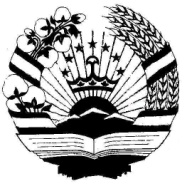 ҲУКУМАТИ  ҶУМҲУРИИ  ТОҶИКИСТОНҚ А Р О РПРАВИТЕЛЬСТВО РЕСПУБЛИКИ ТАДЖИКИСТАНПОСТАНОВЛЕНИЕаз 3 майи соли 2014, №303                                            ш. ДушанбеДар бораи тасдиқи коэффитсиентҳоиноҳиявӣ, коэффитсиент барои кор дар биёбон,ҷойҳои беоб ва ноҳияҳои баландкўҳМутобиқи моддаи 104  Кодекси меҳнати Ҷумҳурии  Тоҷикистон  ва моддаи 51 Қонуни Ҷумҳурии Тоҷикистон «Дар бораи санадҳои меъёрии ҳуқуқӣ» ва бо мақсади таҳкими ҳифзи иҷтимоии кормандон, бo дарназардошти омилҳои физикию ҷуғрофӣ, иқлимӣ, тиббӣ ва шароити вазнини маишӣ барои кор дар биёбон, ҷойҳои беоб ва ноҳияҳои баландкўҳ Ҳукумати Ҷумҳурии Тоҷикистон қ а р о р  м е к у н а д:1. Ба кормандони ҳамаи соҳаҳо барои кор дар ноҳияҳои баландкўҳ коэффитсиентҳои зерин   тасдиқ, карда шаванд (замима  мегарданд): дар баландии аз 2000 то .  – 1,15;  дар баландии аз 2300 то .  – 1,18; дар баландии аз 2500 то .  – 1,20;  дар баландии зиёда аз     . – 1,30.2. Барои кормандони ҳамаи соҳаҳо барои  кор  дар шароити махсуси  табиӣ-иқлимӣ,  коэффитсиентҳои ноҳиявӣ   ба андозаи зерин  тасдиқ  карда шаванд:  Вилояти Мухтори Кўҳистони Бадахшон           – 1,20;шаҳри    Роғун                                                       – 1,15;шаҳри    Норак                                                      – 1,15.Барои дигар минтақаҳои ҷумҳурӣ амали коэффитсиентҳои соҳавӣ нигоҳ дошта шавад.3. Аз 1 майи соли 2014 музди меҳнате, ки аз он иловапулӣ аз рўи коэффитсиентҳои ноҳиявӣ, коэффитсиент барои кор дар биёбон, ҷойҳои беоб ва ноҳияҳои баландкўҳ (ба ғайр аз ноҳияи Мурғоби Вилояти Мухтори Кўҳистони Бадахшон) ҳисобӣ карда мешавад, ба андозаи ду нишондиҳанда  барои  ҳисобҳо  муқаррар  карда шавад.  4. Дар ҳудуди ноҳияи Мурғоби Вилояти Мухтори Кўҳистони Бадахшон ҳисоб  кардани коэффитсиентҳои  ноҳиявӣ,  коэффитсиент барои кор дар ноҳияҳои баландкўҳ  бемаҳдудият аз рўи  музди меҳнати моҳонаи кормандон амалӣ карда  шавад.5. Вазорати меҳнат, муҳоҷират ва шуғли аҳолии Ҷумҳурии Тоҷикистон якҷоя бо Вазорати молияи Ҷумҳурии Тоҷикистон «Дастурамал оид ба ҳисоб намудани коэффитсиентҳои ноҳиявӣ, коэффитсиент барои кор дар биёбон, ҷойҳои беоб ва ноҳияҳои баландкўҳ»-ро таҳия ва тасдиқ намоянд.6. Вазорату идораҳо, мақомоти иҷроияи ҳокимияти давлатии Вилояти Мухтори Кўҳистони Бадахшон, вилоятҳо, шаҳри Душанбе, шаҳру ноҳияҳо ва инчунин ташкилоту муассисаҳо татбиқи ҳамин қарорро таъмин намоянд.  7. Бандҳои 2 ва 11 қарори Ҳукумати Ҷумҳурии Тоҷикистон аз 2 апрели соли 2005, №127 «Дар бораи тадбирҳои  аввалиндараҷаи  беҳтар намудани вазъи иҷтимоии иқтисодии  ноҳияи  Мурғоби Вилояти Мухтори Кўҳистони Бадахшон»  хориҷ карда шуда, рақамҳои 3, 4, 5, 6, 7, 8, 9 ва 10 мутаносибан бандҳои 2, 3, 4, 5, 6, 7, 8 ва 9 ҳисобида  шаванд.8. Қарорҳои зерини Ҳукумати Ҷумҳурии Тоҷикистон аз  эътибор  соқит дониста  шаванд: - қарори Ҳукумати Ҷумҳурии Тоҷикистон аз 3 июли соли 2003, №302 «Дар бораи тасдиқи коэффитсиентҳои ноҳиявӣ,  коэффитсиент барои кор дар биёбон, ҷойҳои беоб ва ноҳияҳои баландкўҳ»; - қарори Ҳукумати Ҷумҳурии Тоҷикистон аз 2 феврали  соли 2007, №54 «Дар бораи ворид намудани тағйирот ба қарори Ҳукумати Ҷумҳурии Тоҷикистон аз 3 июли соли 2003 №302» ;- қарори Ҳукумати Ҷумҳурии Тоҷикистон аз 30 июни  соли 2012, №347 «Дар бораи ворид намудани тағйирот ба қарори Ҳукумати  Ҷумҳурии Тоҷикистон аз 3 июли соли 2003, №302».                        Раиси           Ҳукумати Ҷумҳурии                         Эмомалӣ  Раҳмон                  Тоҷикистон                                                                                                                              Замима                                                                      Бо қарори Ҳукумати                                                                    Ҷумҳурии Тоҷикистон                                                                аз 3 майи соли 2014, №303                                                                           тасдиқ шудаастНОМГЎИҷамоатҳои деҳот, шаҳрак ва деҳаҳо, ки дар баландии зиёда аз  аз сатҳи баҳр ҷойгир  шудаандНомгўи вилоятНомгўи шаҳру ноҳияҳоНомгўи ҷамоати деҳотНомгўи деҳаБаландӣ аз сатҳи баҳрКоэффитсиенти баландкўҳВилояти Мухтори Кўҳистони БадахшонХоруғ--Аз 2100 то 230015 фоиз-Мурғоб--Зиёда аз 300030 фоиз-РўшонСавнобРошорв318030 фоиз---Япшорв260020 фоиз---Нисур280020 фоиз---Барчадив260020 фоиз---Савноб270020 фоиз---Рухч270020 фоиз---Пасор300030 фоиз---Кудара310030 фоиз--РўшонРўшон202015 фоиз---Шучанд210015 фоиз---Емс211015 фоиз---Багу212015 фоиз---Рид212015 фоиз--Додхудоев Н.Вамд202015 фоиз---Дерушан200015 фоиз---Бахрушан200015 фоиз---Дерзуд202015 фоиз---Барзуд205015 фоиз--Пастхуф Бардех208015 фоиз---Дерде204015 фоиз---Пастхуф208015 фоиз---Хуф320030 фоиз---Пастбаҷув208015 фоиз---Баҷув305030 фоиз--АбдулвосиевМ. (Шидз)Вознавд200515 фоиз---Шидз204015 фоиз--БасидАҷирх238018 фоиз---Басид244018 фоиз---Чадуд240018 фоиз---Бардара280520 фоиз--БартангРавмед290020 фоиз---Дашт220015 фоиз---Чадигев230018 фоиз---Висав220015 фоиз--Бартанг218015 фоиз---Равивд200015 фоиз---Даржомч221015 фоиз---Разуҷ228015 фоиз-ШуғнонВанқалъа-3035-355230 фоиз--ВерВер297020 фоиз---Дехмиёна272020 фоиз---Шитам292020 фоиз---Вуж275020 фоиз---Гоз300030 фоиз---Чарсем300030 фоиз--ДарморахтГожак224015 фоиз---Пиш223515 фоиз---Нишусп220215 фоиз---Шичозг236118 фоиз--Барчадев 218515 фоиз--НавободРивак250020 фоиз---Сижд258020 фоиз---Турбат256220 фоиз--Мун257020 фоиз---Горҷвин266020 фоиз---Вибист262120 фоиз---Бугод260020 фоиз---Навобод258020 фоиз--СучонБидурд233018 фоиз---Спинз243018 фоиз---Рож262020 фоиз---Шивроҷ251020 фоиз---Питоб230018 фоиз---Сангов226015 фоиз---Боғев232018 фоиз---Манем233018 фоиз---Колхозобод234018 фоиз---Бердибекобод234018 фоиз---Танг250020 фоиз---Барсем243018 фоиз  --Поршнёв-Аз 2000 то 230015 фоиз--Сохчарв-2000-210015 фоиз-ИшқошимВрангШиргин295020 фоиз---Дриж288020 фоиз---Нижгар288020 фоиз---Иниф284020 фоиз---Вранг279520 фоиз---Внукут279520 фоиз---Ямч276020 фоиз--ЗонгРатм 308030 фоиз---Лангар295020 фоиз---Хисор280020 фоиз---Зонг285020 фоиз---Зугванд280020 фоиз--Замиров. АХасхоруғ228015 фоиз---Замиров А.232018 фоиз---Дашт240518 фоиз---Сниб272020 фоиз---Гармчашма276020 фоиз---Делох280020 фоиз---Куҳилал245018 фоиз---Сист240018 фоиз--ИшқошимМалвоҷ246918 фоиз---Яхшвол247118 фоиз---Сумҷин248018 фоиз---Дашти Иттиёрбек260020 фоиз---Намадгут264020 фоиз---Удит268020 фоиз---Намадгути-Боло262020 фоиз---Раманит272020 фоиз---Токахона283020 фоиз---Ишкошим250020 фоиз---Рин258020 фоиз---Дашт254920 фоиз--ҚозидеҳБаршор242518 фоиз---Қозидеҳ241418 фоиз---Багуш300030 фоиз---Шанбедеҳ240018 фоиз---Возг249818 фоиз--ШитхарвДаршай273020 фоиз---Шитхарв288020 фоиз--ПтупЗамуҷ276120 фоиз---Навобод280020 фоиз---Птуп280020 фоиз---Туғгоз280020 фоиз---Вичкут300030 фоиз---Ямчун284720 фоиз-РоштқалъаМ. МиршакарТирбар264020 фоиз---Терсед260520 фоиз---Вистанишон261520 фоиз---Шош262020 фоиз---Зиуд264020 фоиз---Зидин260520 фоиз---Зебокўча263020 фоиз---Бароҷ288020 фоиз---Чадич268020 фоиз---Видоҷ262020 фоиз---Гобеф258020 фоиз---Бидиз260020 фоиз---Занинс259520 фоиз---Парзуҷ260020 фоиз---Даштак260020 фоиз---Барҷангал254020 фоиз---Миденшарв260020 фоиз---Зарф253520 фоиз---Чагев256020 фоиз--РоштқалъаМедон (Роштқалъа)274020 фоиз---Римвоҷ276020 фоиз---Биҷур278020 фоиз---Роҷдара281020 фоиз---Савир277020 фоиз---Анҷин266020 фоиз---Дирчид272020 фоиз---Тингхон276020 фоиз---Пастарез273020 фоиз---Ҷорш284020 фоиз--СеждХушкринсев282020 фоиз---Регравон283020 фоиз---Сежд303030 фоиз---Гачкон310030 фоиз---Вранг305030 фоиз---Дашт306030 фоиз---Эрали282520 фоиз---Табарсем308030 фоиз---Чашма330030 фоиз---Советобод320030 фоиз---Ҷараҷан320030 фоиз---Нимос328030 фоиз---Зирбут330030 фоиз---Шошдараруя332030 фоиз---Шошбувад326930 фоиз---Рубот330030 фоиз---Риҷез340030 фоиз---Барчид344030 фоиз---Доргинзрав331030 фоиз---Ҷавшангоз344030 фоиз---Каракрум352130 фоиз---Бутанокурған360030 фоиз--БарвозШивоз296020 фоиз---Миденвед282020 фоиз---Сорч280020 фоиз---Анбав280020 фоиз---Вездара281020 фоиз---Бидизи боло282020 фоиз---Лесхоз284020 фоиз---Зануҷ291020 фоиз---Синдев301530 фоиз---Шохиризм301030 фоиз---Падед288020 фоиз---Чиндин324030 фоиз---Финҷондашт301030 фоиз---Бидеч300530 фоиз---Очатга283420 фоиз--Навобод293020 фоиз---Зануҷи-поён285020 фоиз--ТавдемХабост230018 фоиз---Курсбоген220015 фоиз---Колев236018 фоиз---Сиёв242018 фоиз---Шод220015 фоиз---Хичих272020 фоиз---Шувҷев260020 фоиз---Сумҷев280020 фоиз---Шикуш240018 фоиз---Риҷист230018 фоиз---Бодом252020 фоиз---Пиш260020 фоиз---Бодоми-Боло280020 фоиз---Паршед232018 фоиз---Хидорҷев240018 фоиз---Тавдем240018 фоиз---Бартавдем254320 фоиз--ТусёнЛангар256020 фоиз---Себзор238018 фоиз---Сазд238318 фоиз---Ризев270020 фоиз-Жирпор270020 фоиз---Барнев270020 фоиз---Девлох270020 фоиз---Шош270020 фоиз---Лахшик270020 фоиз---Зигур265020 фоиз---Намадрог265620 фоиз---Нуч238018 фоиз-ВанҷТехарвТахарв205015 фоиз---Удоб208015 фоиз---Гич217015 фоиз---Шавру202015 фоиз---Сед203015 фоиз---Садвадг200015 фоиз---Хаспо200015 фоиз---Чихох205015 фоиз---Равгада212015 фоиз--РовандРованд220015 фоиз---Чкалов (Поймазор)245018 фоиз---Ванвани боло240018 фоиз---Ванвани поён231018 фоиз---Сунгад230018 фоиз---Мургудга228015 фоиз---Гармчашма221015 фоиз---Старг217015 фоиз---Гумас214015 фоиз---Дуршер216015 фоиз---Вишхарвак214515 фоиз---Гиҷоваст208015 фоиз---Ширговад208015 фоиз--ВодхудУзбай210015 фоиз---Пишхарв218015 фоиз--ҶовидЖовид200015 фоиз---Баравн210015 фоиз---Убго205015 фоиз---Потов200015 фоиз--ЯзғуломЗайч216015 фоиз---Жамак208015 фоиз---Андарбаг202015 фоиз-ДарвозҚалай-ХумбГушун236018 фоиз--СағирдаштСағирдашт250020 фоиз---Кулумбаи – боло255020 фоиз---Кулумбаи – поён240018 фоиз---Сайдон240018 фоиз---Чухкак256020 фоиз---Камчак 256020 фоиз---Лухч240018 фоиз---Садика236018 фоиз---Сафедорон252020 фоиз---Пастироғ218015 фоиз---Пуштроғ226015 фоиз---Чурсун250020 фоиз---Маргак240018 фоизСуғд Кўҳистони МастчоҳШаҳраки-Меҳргон-223215 фоиз--Иван ТоҷикРанҷ220015 фоиз---Сурхкат238018 фоиз---Арнохун222015фоиз---Хадишар200015 фоиз---Гузн235018 фоиз---Ѓаз220015 фоиз---Рувоск220015 фоиз---Рогиф208015 фоиз---Худгифи Соя205015 фоиз---Худгифи Офтоб200015 фоиз---Эсизи боло214015 фоиз---Эсизи поён215015 фоиз---Муҷиф210015 фоиз--ЛангарЛангар220015 фоиз---Мадрушкат226015 фоиз---Табушн235018 фоиз---Валгунд215015 фоиз---Дашти-миёна208015 фоиз---Палдорак244018 фоиз---Рог254020 фоиз---Водиф260020 фоиз---Дахисор260020 фоиз---Самчон252020 фоиз---Туро260020 фоиз---Падаск220015 фоиз---Сабағ250020 фоиз---Ярм252020 фоиз-ПанчакентВоруВору218015 фоиз--МогиёнРогич240018 фоиз--ШингХушёр225015 фоиз---Пон235018 фоиз---Киёкли258020 фоиз---Замчорраҳа280020 фоиз---Соимагузор237518 фоиз---Раводид204015 фоиз-ГончиОвчиОвчи219015 фоиз---Учук216015 фоиз---Метк220015 фоиз--РосровутРосровут206015 фоиз-АйнӣАйнӣЗиндакон200015 фоиз---Чоре208015 фоиз---Поймазор258020 фоиз--АнзобШўрпаст210015 фоиз---Пормин200015 фоиз---Пишанзан235018 фоиз---Ремон235018 фоиз---Марзич220015 фоиз---Анзоб240018 фоиз---Марғеб248018 фоиз--ФондарёМаргузор211515 фоиз---Канте215015 фоиз---Маҳшеват210015 фоиз---Дижик208015 фоиз---Нарвад200015 фоиз---Сараток239018 фоиз---Канчоч245018 фоизХатлонШўроободЛангардараНово-Даштикалон200015 фоиз---Зарбўз200015 фоиз---Кунгара200015 фоиз---Сурхаи Гарданга200015 фоиз---Деҳбаланд200015 фоиз---Ҳазрати Эмом200015 фоиз---Товасанг212015 фоиз---Деҳкалич210015 фоиз---Шикелдара210015 фоиз---Хелиговара210015 фоиз---Хамбел210015 фоиз--ШўроободСебдара200015 фоиз---Хайркорон230018 фоиз---Тўданӣ200015 фоиз---Зардолувак200015 фоизНТҶВарзобДеҳмаликВармоник200015 фоиз---Сафедорак220015 фоиз---Роғе201015 фоиз---Зуманд232018 фоиз---Гароб204015 фоиз---Порут210015 фоиз---Пишанбе225015 фоиз--ЗиддӣКалон200015 фоиз---Панҷхок225015 фоиз---Намозгоҳ208015 фоиз---Насруд216015 фоиз---Обихирф205015 фоиз---Ҳазора235018 фоиз---Куктеппа244018 фоизҶиргатолШаҳраки – Ваҳдат-205015 фоиз--АлгаАлга 210015 фоиз---Девона210015 фоиз---Килчучай231018 фоиз---Ачикалма202015 фоиз---Гулама220015 фоиз---Саргай 223015 фоиз---Карамик 225015 фоиз--ҶиргатолМайдонтерак202015 фоиз--Сартоло (Домбрачи)Қоштегирман224015 фоиз---Жолболот (Калдора)200015 фоиз---Қазоктар210015 фоиз---Чар215015 фоиз---Мингбулоқ204015 фоиз--ЛахшҶайилган204515 фоиз--Мукур220015 фоиз---Оқсой200015 фоиз--КашотКашот200015 фоиз---Девшарҳ2120 15 фоиз--МуксуКарашура204015 фоиз---Байлартоп209015 фоиз---Эргет218015 фоиз---Сасикбулоқ212015 фоиз---Сарикенҷе212015 фоиз---Каракенҷе220015 фоиз---Мук220015 фоиз--СурхобҶилонди240018 фоиз---Суғат228015 фоиз--ЯнгишаҳрҚашқатерак200015 фоиз---Ҷонқирғиз200015 фоиз-ТавилдараСангворЛайронак202015 фоиз---Миёнаду200015 фоиз---Дараи хайрон200015 фоиз---Сангвор228015 фоиз---Сикад239518 фоиз---Лоҷурк213715 фоиз---Лангар217015 фоиз---Алисурхон218015 фоиз-ТоҷикободЛангари-ШоҳКўликалон200015 фоиз--НушорДараи Нўшор220015 фоиз--ҚалаилабиобЃаншиоб 220015 фоиз--ШиринчашмаСаринай205015 фоиз---Себистон 216015 фоиз---Кўҳдомон 210015 фоиз---Ширинчашма200015 фоиз-РаштҲичборакЯхакпаст200015 фоиз---Шамар2020 15 фоиз---Кизилма 208015 фоиз--ЯсманСафедоб205515 фоиз---Мусофирон210015 фоиз---Обшорон210015 фоиз---Санги хуч216015 фоиз--АскалонЗиҳибед214015 фоиз---Ҳазорчашма220015 фоиз---Шархо200015 фоиз---Кул201015 фоиз---Камолиён214015 фоизАғбаҳоАғбаҳоАғбаҳоАғбаҳоАғбаҳоАғбаҳоШаҳристонШаҳристонШаҳристонШаҳристонЗиёда аз 300030 фоизАнзобАнзобАнзобАнзобЗиёда аз 300030 фоизХобурободХобурободХобурободХобурободЗиёда аз 300030 фоиз